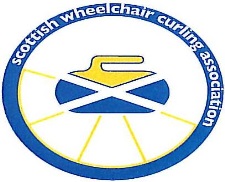 SCOTTISH WHEELCHAIR CURLING ASSOCIATIONMinutes of Meeting 9th March 2022 via Microsoft TeamsPresentJohn McLelland (Chair) (JohnMcL)Carlyne McCluskey (Vice Chair) (CMcC)Gavin McLeod, (GM)Catrina Morton (CM)Harry Brodie (HB)Alison Hopkins (AH) 1. Apologies Sheila Swan (SS) Rosemary Lenton (RL)2. Minutes of Previous MeetingMinutes approved – Harry BrodieSeconded – Carlyne McCluskey3. Matters ArisingThere were no matters arising from the previous minutes.4. Chairman's ReportGood morning everyone and thank you for attending this meeting today.My report.With the curling season drawing to a close at the end of the month we have a lot of good results to look back at.The Olympic Games at Beijing showed that Great British Curling is at the top of their game.I would like to congratulate Team Muirhead on winning gold and Team Mouat on winning silver.Team GB Wheelchair Curlers are competing in the Paralympic Games in Beijing at the moment and I would like to wish them the best of luck and good Curling.With regards to SWCA competition’s we have the Scottish Championship in Dumfries starting on the 20th of this month and with a full entry so looking forward to this event.The British Open showed some very good quality Curling and I would like to congratulate Team Hogg on winning this event. Congratulations to our vice chair Carlyne McCluskey who was part of the winning team, and I would like to thank everyone involved in making this event possible.John McClelland.SWCA Chairman.5. Financial ReportReport and points for discussion provided by RL Year-end Closing Balance @ 28 Feb 2022 £26629.28The accounts have been done showing the above as a final balance, however they are still to be audited before they can be sent off to OSCR.The Accounts do not reflect all the expenditure for the British Open or for the forthcoming Scottish Championships as they will take place after the accounting year end.The British Open details are:IncomeIncome entry fees	1662Meal Money		  580Raffle			  188	£2430Less Exps.Ice		2100Trophies	   74Room Hire	 220Catering	1188Raffle Prizes	   20				£3602Shortfall to date 		£1172 + Umpire CostsWe will no doubt have a similar shortfall for the Scottish Championships.RL Notes for SWCA Committee Meeting 9 March 2022  				The Medals for the Scottish from Scottish Curling (Gold & Silver) have been delivered to Dumfries by Maggie Wilson.John and I have spoken to the Caterers, and they will ensure that there will be catering, we are still awaiting a price. I have informed all the skips when I issued the Draw for the Scottish that there will be a charge, price to be confirmed when known. Volunteers: I have contacted a number of Clubs at Dumfries for volunteers and the Ice Bowl are also assisting with this.John has managed to secure £500 from the Local Authority and I have sent off the of acceptance letter together with bank details.Following the British Open there was an outbreak of Covid amongst the players and some of the supporters.Up to Monday 7 March we had 11 confirmed and several players/supporters feeling unwell but not confirmed, these were across all the teams present at the British. I feel therefore that we need to take some precautions prior to the Scottish. Possible suggestions: No sweeties at the end of rinksPlentiful supply of sanitiserTemperature checks on arrivalPlayers asked to do LFT’s prior to attending each dayIndividual tables for teams at mealtimesWhere possible ask players to reduce socialisation with other playersI appreciate some of these are very big asks especially fraternising with others as this is very contrary to Curling etiquette.General discussion around the Covid outbreak at Stirling and what changes if any should be put in place for the Scottish – it was felt that we did everything we could to protect players but there were issues at Stirling i.e. lots of children in foyer, no monitoring of one way system on entry and exit, lack of hand sanitiser in dispensers, cleaning of toilets, masks not being worn, players from different teams sitting together in morning in café area.  For the Scottish ask teams to take lateral flow (even though this will no longer be in legislation), refrain from mixing with other teams and wear masks whenever possible, no sweets at end of rink, more sanitizer and wipes for opening doors at toilets and temperature testsHarry mentioned that the £2100 in Rosemary’s report for ice fees was already paid last year and held by Stirling.6. Competitions Conveners ReportBritish went well Draw for Scottish is out Friendship unable to get any Ice on any day7. National Coach ReportNo report submitted8. SDS ReportNot much to update.Two Para Sports Festivals held – Tayside 40 children attended over two days, West 80 attended and Central will be held end of month.Paralympics – Coms going out about the games, mixed results – 3 medals from snow events so far with potential for more from Skiers.9. Scottish Curling ReportOlympics and Paralympics still priority over last few weeks – been very busy with competitions as well.Trying to make most of interest that has been generated by the games – try curling has gone through the roof as has interest from SchoolsDisability try curling taking place next week at Stranraer and the following week is Inverness and there has been a lot of interest.Hamilton will be getting a new member next season from a come and try held at East Kilbride.Dumfries have had coverage in Dumfries and Galloway Life, ITV border coming to the Scottish as well and 4 journalism students who will be coming to take pictures of the competition to finish their HND10. Club Representative ReportNo reports11. AOCBDavid Hogg has requested professional pictures for the Website – would like website to look more professional – will see if the photographers that are coming to the Scottish could provide some pictures or if not see if we can arrange a photographer.Update on Hamilton Rink – Tunnoch’s has had to be cancelled as the ice plant has broken down and will not be up and running before the end of season12. Date of next meetingNext meeting date – 4th May 2022 @ 10.00amMeeting was closed with thanks to the chair.